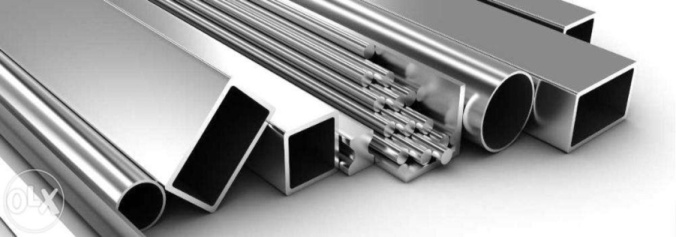 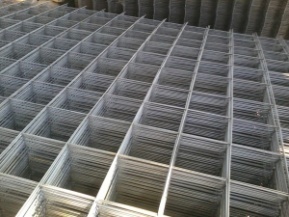 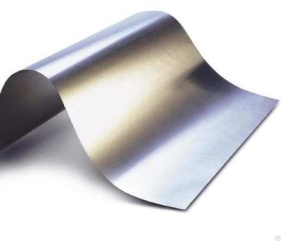 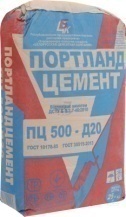 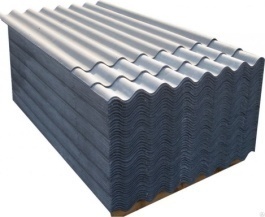 Витебская строительная базаУл.7-ая Садовая,29/1           www212.белМеталлопрокат, сетка сварная, цемент, керамзит, шифер, сухие смеси+375(29)237-44-44             Прайс-лист             Email:212bel@mail.ruВитебская строительная база. Металлопрокат, сетка сварная, цемент, керамзит, шифер, сухие смеси+375(29) 237-44-44    www.212. бел     email: 212bel@mail.ruВитебская строительная база. Металлопрокат, сетка сварная, цемент, керамзит, шифер, сухие смеси+375(29) 237-44-44    www.212. бел     email: 212bel@mail.ruВЕСЬ ТОВАР МОЖНО КУПИТЬ ПО КАРТЕ РАССРОЧКИ «ХАЛВА» ПРИ ОПЛАТЕ КАРТОЙ РАССРОЧКИ НАДБАВКА К ЦЕНЕ 5%Витебская строительная база. Металлопрокат, сетка сварная, цемент, керамзит, шифер, сухие смеси+375(29) 237-44-44    www.212. бел     email: 212bel@mail.ruАрматураА500С Цена за 1 метр Труба профильнаяЦена за 1 метр Цена за 1 метр Цена за 1 метр d40,5915х15х1,52,32,32,3d50,8220х10х1.52,32,32,3d6 0,8520х20х1,5/ 23,0/-3,0/-3,0/-d81,125х25х1,54,34,34,3d 10 1,830х20х1.5/2.05,05,05,0d 12 гл./ d 12 риф.2,25/2,2530х30х1,5/ 2,04,7/-4,7/-4,7/-Цена за 1кг40х20х1,54,64,64,6Проволока оц.  2мм 9,940х20х2,05,25,25,2Проволока 1,2мм  6,940х40х1.56,66,66,640х40х2,08,08,08,0ЛистЦена за лист40х40х3,011,311,311,31х1250х2500x/к50х50х2,013,313,313,31,5х1250х2500г/к16550х50х3,0---2х1250х2500г/к21460х40х2,010,410,410,43х1250х250029560х40х3,0---0.5мм оц1,25х2,5060х60х2,0---Уголок ст3Цена за  1 метрПолосаЦена  за 1 метрЦена  за 1 метрЦена  за 1 метр25х25х34.825х432х32х35.740х45,65,65,640х40х3/46,3/6.950х50х412,550х50х513,4Сетка сварнаяЕд.изм.Цена Цена 75х75х650х50х3карта 1500х2000карта20,720,7100х100х7100х100х3 карта 1000х2000картакарта6,5КвадратЦена за 1 метр150х150х3карта 1000х2000картакарта5,310-123,9Сетка рул.25х25х1,6 оц. h=1.0м1 м.кв.1 м.кв.11,4рСетка полимерно-комп. 100х100х2 лист 1000х20008,5Сетка рул.25х25х1,6 оц. h=1.0м1 м.кв.1 м.кв.11,4рСетка полимерно-комп. 50x50х2 лист 1000х200013,7Сетка св.неоц. 50х60х1,4 0.25х25м (6,25м2)рул.рул.23,5рСетка полимерно-комп. 50х50х2 25мСетка св.неоц. 50х60х1,4 0.35х25м (8,75м2)рул.рул.32,5рСетка «Рабица»50х50х1,6 оцинк  h=1,2м/1,5м46,0/56,0Сетка св.неоц. 50х60х1,4 0,50х25м (12,5м2)рул.рул.46,50рСетка «Рабица»50х50х1,6 оцинк  h=1,8м/2,05м66,0/72,0Сетка св.неоц. 50х60х1,6 0.15х25м (3,75м2)рул.рул.17,6рНаименованиеЦена за уп,  рубНаименованиеЦена  за уп, рубКлей для плитки Ceresit СМ10,   25кг11,4Шпатлевка                                                   СМ 11, 25кг16,4ILMAX 6440 полимер.финиш (белая), 15кг19,9                                                   СМ 16  25кг30,9ILMAX 6410 гипс с/ф, 15кг 20.20ILMAX 3000,5кг/ 25кг клеев.облиц.4,9/10,2ILMAX 6420 цементная старт. (серая) 20кг15,2ILMAX 3100, 5кг/ 25кг5,9/15,9ILMAX 6400 цемен. Финиш.белая 20кг29,8ILMAX 3130,5кгILMAX ready coat 1.5кг/5кгЛЮКС Тайфун, 25 кг11,5Bergauf Akril Gips с/ф  20кг20,2Bergauf Keramik 25кг/ Granit 25кг9.3/24,9Bergauf Akril PUTZ с/ф  15кг18.2Bergauf PRO Усиленный 25кг11.7Bergauf Polimer  финиш 25кг21,0Praktik Усиленный , 30кг13.9Bergauf Finish Zement (белая) 20кг20,2Bergauf Maximum Plus 25кг19.7Bergauf Finish Zement (серая) 20кг19,1Смесь  монтажная Ceresit CX580.0Стяжка для полаКлей для утеплителя Bergauf 25кг7,6Ceresit СТ82, 25кг/Praktik 30кг8,5Bergauf   isofix 25кг / ЗИМА14,5/15,60Praktik Пескобетон М300 25кг7,9Тайфун LUX М+15,9ЛЮКС 25кгКлей для блоковILMAX 5150 смесь сух.д/стяжек7,8Тайфун Мастер 18 25кг  Зим10,5Штукатурка цементнаяILMAX 2000, 25кг 10,0ILMAX цокольная 25кгPraktik Bergauf 30кг/зим9,9/10,3ILMAX 6800 цем.25кг8,4Клей для гипсокартонаBergauf 25кг/ЗИМА / Praktik 30кг7,7/8,9/ 9.9Кнауф ПерлФикс 30кг.21,5Штукатурка гипсоваяILMAX 3120,20кг14,7ILMAX 6805, 4кг/20кг5,9/15,4Кладочник Тайфун 17, 25кг8,3Кнауф-Ротбанд, 30кг/ 25,5ILMAX 2100, 25кг8,5Волма-Слой 30 кг20,9Praktik Bergauf  30кг8,8Praktik 30кг17,3Глиняный порошок,15кгОболь/ ШубаГлина Горыныч 30кгILMAX  6530 25кг24,5Известь строительная  25 кг17,1Bergauf Diadema 25 кг 1-1,2 мм зерно24,0Клей для кладки печ.и кам. Печник 25кг24,2Камешковая .Ilmax 6550 полимер 25кг28,0Смесь для кладки печей и кам.Печник  25кг24,2Камешковая Bergauf crystal 25кг30,1ГрунтовкаКороед Bergauf Dekor25.5Ceresit СТ17 SUPER CONC.1:3,  1л/5л/10Л11,7/42/75Самонивелир (наливной пол) Ceresit СТ17 Profi grunt ,1:1 1л/5л/10л8,1/35,5/63,0Praktik цемент 30кг23,6Ceresit СТ16 7,5л40,0Bergauf цемент/гипс 25кг 12,5/17,9ТайфунМастер  100, 1кг/5кг/10кг5,3/16,7/28,3ILMAX 6600, 25 цем.21,3ТайфунМастер 102, 1кг/5кг/10 кг7,6/23,9/39,6Bergauf  Zement Final, 25кг21,3ILMAX 4180, 1:4   1л./5л/10л  10,4/44,6/77,2Маяк штукатурныйILMAX 4120 1:1   1л/5л/10л6,5/23,6/42,0стеновой.  6*2.5 / 6*3.01,6/ 1,9ILMAX 4100   1л/5л/10л5,2/14,6/26,9половой 10*2.5 / 10*3.0 2,0/ 2,3ILMAX 4185   7,5кг/15кг грунт-контакт30,2/54,2Уголок штукатурныйГидрофобизатор ILMAX aqva protect 5кг69,0алюминевый  6*2.5м/6*3.0м3,1/ 3,3Бетон- контакт  Bergauf 7кг/14кг27,5/55,5оцинкованный 6*2.5м/6*3.0м3,0/ 3,1ILMAX 4175   1,5кг /15кг8,9/73,0штукатурный с сеткой 2,5м/3,0м3,8/ 4,3Противоморозная добав. Криопласт 5 кгКЕРАМЗИТ 4/10, 35л /50л/100л5,4/6,0/11,5Пластификатор,СП-1Б 5 кг (на100кг бетона)15,5ЦЕМЕНТ  Д0 М500 25кг7,8Фибра для бетона,600гр 1куб.10,10ГИПС строит. Г-4 БII,30кг15.7ГидроизоляцияЩЕБЕНЬ 5х20 гран.3,8Bergauf Hidrostop (обмазочная) 20кг33,0ПЕСОК  40кг.(1т-25 меш)1,8ГИПСОКАРТОН (3м2) 2,5х1,2х 9,5 потол обыч/ вл12,7 / 17,2ПРОФИЛЬ направл.UD28*27*0.6 3,0м7.02,5х1,2х12,5 стен обычный./ вл13,7/ 17,8UD28*27*0.4  3,0м потолочн.4,9Подвес прямой    0,6 мм/0,9мм0,7/ 1,0Потолочный СD 60*27*0.6 3,0м10.5Прямой KNAUF 0,9мм L=120мм1,0CD 60*27*0.4  3,0м /0,357.9/6,4Краб для соедин профилей0,8 50*40*0.45-50 3,0м направляющий.10,4 50*50*0.45 3,0м стоечный перегород / 0,3510,5/9,3НаименованиеЦена за уп,  рубНаименованиеЦена  за уп, рубШифер 8-ми волн 1.74х1.13х5.217,9РУБЕРОИД РКП(О)- 350, 15М2 верх.ниж.Шифер 8-ми волн 1.74х1.13х5.8 (1под.=125шт.)19.7РПП – 300 (15м2) подкладочный28,5плоский 6мм 1.75х1.1120,7Пергамин П-300 (20м2)31,0плоский 8мм23,5РКК-350, 10м2 верх.с посыпкой                    35,3плоский 10ммГидроизол СХ 2.0мм /ст 2.5 мм, 10 м232.4/444,3Плита ГВЛ КНАУФ 2,5х1,5х12,5мм35,0Гидроизол СХ 3,5 верх 10м2 45,9Гвозди шиферные 4,0*120, 1кг12.9Элакром к/пп-4,0 10м2 верх.90,9КАМЕНЬ керамическийЭлакром пп/пп-3,0 15м2 нижн.89,0КИРПИЧ печной полнотелый  КРО М-175 (1п.=330шт.)0,95Праймер битумный 2,4кг/ 8 кг17,6/49,9ЦСП плита 8мм 3,2м*1,2м  3,84м2под заказМастика кров.бит.резин. холодная 10кг51,9                      10мм 3,2м*1,2м под заказМастика кров.бит.резин.холодн. 3кг18,3                      12мм 3,2м*1,2м под заказ                      20мм 3,2м*1,2м под заказВЕТРОВЛАГОЗАЩИТА ОСБ  влаг.9мм, 1250х2500 х9,0мм (3.125м2)26,5Мегаизол А 70м2/ Мембрана 70м2/67,0влаг. 12,0мм 1250х2500х12,0мм (3.125м2)33,0Мегаизол А 1.6х18,8 30м229,0Тераспан А Эко (70м2)59,3УТЕПЛИТЕЛЬ ПЕНОПОЛИСТИРОЛЬНЫЙПАРОИЗОЛЯЦИЯПеноплекс Техноплекс 1,18х0,58 20мм4,8Мегаизол В 1.5х46.7  70м2уп. 20 шт. (13,6м2) т.20мм96,00Мегаизол В 1.5х20       30м229,0                                 т.30мм7,0Тераспан В Эко (70м2)52,5уп. 13 шт. (8,8м2)  т.30мм91,0ГИДРОПАРОИЗОЛЯЦИЯ                                  т.40мм8,0Мегаизол D 1.5х46.7  60м269,0уп. 10 шт.  (6,8м2)    т.40мм80,0Мегаизол D 1.5х20     30м2                       т.50мм техноплекс/пеноплекс10,0/11,2Тераспан С (70м2)64,5уп. 8 шт. (5,44м2) т.50мм/ уп. 7 шт80,0/78,4УТЕПЛИТЕЛЬ МИНЕРАЛОВАТНЫЙПодложка 50мм за 1 м.п.3,2ISOVERунивер. 50х1220х8500, 20.74м269,9Подложка 3мм (металл) 1м.п.3,4ISOVER тепл. Дом 14шт 50*610*1170, 10м255,9Пенопласт  пл. 15  1000*1000*305,8плот.14                      7шт .100 *610*1170, 5м255,9                                   1000*1000*509,7URSA 50 мм   610*8м2/  1220*16 м2                                    1000*1000*10019,5ТЕХНОАКУСТИК 1,2х0,6х50 5,76м2 8ш50,0ТЕХНОФАС 50мм1200х6004,32м2 (6шт.уп.)88,0РОКЛАЙТ 1200х600х50 12шт (8,64м2)66,5Профлист МП20/А шир.1,15м/0,4ммСтеклосетка  фасадная рул.10м2 24,1Борд,зел,корич,серый,синий h=1.2м23,0фасадная рул.20м2Борд,зел,корич,серый синий h=1.5м28,0фасадная рул.25м240,9Борд,зел,корич,синий h= 1.7м33,0фасадная рул.50м271,9Борд,зел,корич,синий h= 2,0м38,0Демпферная лента Уплотнитель НПЭ 5х100 (рулон 25м)12,5Уплотнитель НПЭ 10х100 (рулон 25м)20,0Мешок строит 55*95 см 0,60Мешок б/у из под сахара0.50НаименованиеЦена за уп,  рубНаименованиеЦена  за уп, рубКАНАЛИЗАЦИЯ НАРУЖНАЯ (оранжевая.)КАНАЛИЗАЦИЯ ВНУТРЕННЯЯ (серая)Труба ø110х5009.9Труба ø50х5002,4ø110х100011.0ø50х10004,5ø110х200021.9ø50х20008,3ø110х300031,3ø50х300010,5Заглушка ø1101,5Труба ø110х5007,2Отвод ø110 угол 87° с кольцом6,3ø110х100010,4Отвод ø110 угол 67°с кольцом4,8ø110х200017,6ø110х300025,5Отвод ø110 угол 30°с кольцом3,7Заглушка ø500,8Отвод 110*45/30/155,6Заглушка ø1101,8Отвод 110*906,9Отвод ø50 угол 30° с кольцом1,3Тройник ø110х110 угол 45°7,3Отвод ø50 угол 45° с кольцом1,6Тройник ø110х110 угол 87°6,6Отвод ø50 угол 87° с кольцом2,0Переходник ф1106,9Отвод ø110 угол 45°с кольцом5,2Ревизия серая8,0Отвод ø110 угол 87°с кольцом5,8Муфта 110/1605.0/11.0Тройник ø50х50 угол 45° с кольцом3,1Тройник ø50х50 угол 87° с кольцом3,1Труба водопроводная ф20 хол.+гор. (2м)6,5Тройник ø110х110 угол 45°7,0Труба водопроводная ф25 хол.+гор. (2м)8,9Тройник ø110х110 угол 87°7,3Труба водопроводная ф32 хол.+гор. (2м)13,9Тройник ø110х50 угол 45°7,2Тройник ø110х50 угол 87°6,3Труба водопроводная ф20 хол. (2м)4,0Патрубок переходной 110х50 кор.2,3